HORIZON EUROPE Research and Innovation Framework ProgrammeMARIE SKŁODOWSKA-CURIE ACTIONSINVITATION TO APPLY FORPostdoctoral Fellowships 2022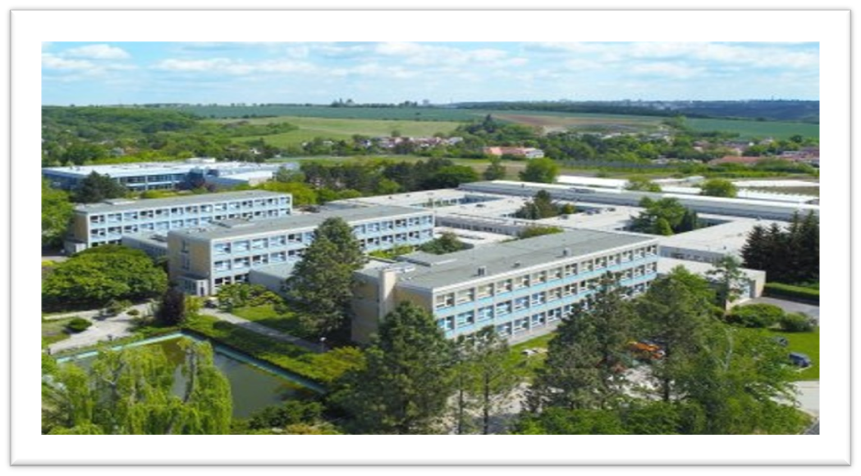 Organisation Name/ Department Czech University of Life Sciences Prague/Faculty of Engineering, Department of Electrical Engineering and Automation, Department of Agricultural MachinesWebsite of the organisation https://www.tf.czu.cz/enhttps://www.facebook.com/tf.czu.czhttps://www.instagram.com/tfczucz/Research Fields Chemistry (CHE) Social Sciences and Humanities (SOC) Economic Sciences (ECO) Information Science and Engineering (ENG) Environment and Geosciences (ENV) Life Sciences (LIF) Mathematics (MAT)  Physics (PHY)Sub-Fields/ Keywords Precision agriculture, Robotics, Autonomous vehicles, Agrivoltaic systems, Digital twin, Discrete element method, Finite element method, Abrasive wear modellingMarie Skłodowska-Curie Action(s) of interest European Postdoctoral Fellowships (European nationals or long-term residents working on R&I projects with organisations outside EU Member States and Horizon Europe Associated Countries).Duration: 24-36 months (12-24 months outgoing phase in a non-associated Third Country (TC) & 12 months mandatory return phase to a hostorganisation in Europe). Global Postdoctoral Fellowships (researchers of any nationality working on R&I projects by either coming to Europe from any country in the world or moving within Europe).Duration: 12-24 monthsShort Description of the Organisation/ Department Description of the Organisation/ DepartmentS: EXPERTISE:Our team of experts has comprehensive experience in smart solutions for the use of new technologies in the agri-food sector and its digitalization, precision agriculture and development, such as monitoring, collecting and analyzing data, design and construction of agricultural drones and robots, including digital twins,  machinery and soil processing simulation via FEM and DEM, live parameters monitoring, laboratory and computational results evaluation and also development of agrivoltaic systems.Research team composition:The research team consists of professor, associate professors, assistant professors, Ph.D. students:prof. František Kumhála (ORCID 0000-0002-7782-6033) Assoc. prof. Jitka Kumhálová, (ORCID 0000-0002-0867-411X);Assoc. prof. Rostislav Chotěborský (ORCID 0000-0002-8694-4453);Assoc. prof. Miloslav Linda (ORCID 0000-0003-2753-4144);Assoc. prof. Monika Hromasová (ORCID 0000-0001-5849-1955);Assist. prof. Egidijus Katinas (ORCID 0000-0002-1908-4465);PhD students: Ing. Jiři Kuře, Ing. Barbora Černilová. strengths and scientific achievements:Important publications:Katinas, Egidijus; Choteborsky, Rostislav; Linda, Miloslav; Kure, Jiri. Sensitivity analysis of the influence of particle dynamic friction, rolling resistance and volume/shear work ratio on wear loss and friction force using DEM model of dry sand rubber wheel test // Tribology International ISSN 0301-679X, 2021, vol. 156, p. 106853. DOI.org/10.1016/j.triboint.2021.106853. Science Citation Index Expanded (Web of Science); ScienceDirect; INSPEC; CAB Abstracts; Scopus. WOS, IF: 4.872, AIF: 3.44, cat: 1, av: 1.416, 2020, Q1] [SCOPUS, citescore: 8, snip: 2.061, sjr: 1.401, year: 2020, quartile: Q1];Kesner, Adam; Choteborsky, Rostislav; Linda, Miloslav; Hromasova, Monika; Katinas, Egidijus; Sutanto, Hadi. Stress distribution on a soil tillage machine frame segment with a chisel shank simulated using discrete element and finite element methods and validate by experiment // Biosystems engineering. ISSN 1537-5110, vol. 209, p. 125-138. doi.org/10.1016/j.biosystemseng.2021.06.012. Science Citation Index Expanded (Web of Science); ScienceDirect; Scopus. WOS, IF: 4,123, 2020, Q1] [SCOPUS, citescore: 7.2 snip: 2.120, sjr: 0.894, year: 2020, quartile: Q1];Katinas, Egidijus; Choteborsky, Rostislav; Linda, Miloslav; Jankauskas, Vytenis. Wear modelling of soil ripper tine in sand and sandy clay by discrete element method // Biosystems engineering. San Diego: Academic Press Inc Elsevier Science. ISSN 1537-5110, 2019, vol. 188, p. 305-319. DOI:10.1016/j.biosystemseng.2019.10.022. Science Citation Index Expanded (Web of Science); ScienceDirect; Scopus. WOS, IF: 3.215, AIF: 3.471, cat: 2, av: 1.326, 2019, Q1] [SCOPUS, citescore: 6.4, snip: 1.97, sjr: 0.857, year: 2019, quartile: Q1] [ai: 0.354, iai: 0.354, na: 4, nia :2, nip: 1, pai: 1.01, piai: 1.01, al: 1.071];Jankauskas, Vytenis; Katinas, Egidijus; Laskauskas, Artūras; Antonov, Maksim; Varanauskas, Valentinas; Gedzevičius, Irmantas; Aleknevičienė, Vilija. Effect of electrode covering composition on the microstructure, wear, and economic feasibility of Fe-C-Cr manual arc-welded hardfacings // Coatings. Basel: MDPI AG. ISSN 2079-6412, 2020, vol. 10, iss. 3, p. 1-19. DOI:10.3390/coatings10030294. Science Citation Index Expanded (Web of Science); Current Contents Engineering (Computing & Technology). WOS, IF: 2.881, AIF: 5.286, cat: 3, av: 0.514, year: 2020, quartile: Q2] [SCOPUS, citescore: 3, snip: 0.998, sjr: 0.484, 2020, Q2. [ai: 0, iai: 0, na: 7, nia :3, nip: 2, pai: 0, piai: 0, al: 1.357];Rataj, Vladimír; Kumhálová, Jitka; Macák, Miroslav; Barát, Marek; Galambošová, Jana; Chyba, Jan; Kumhála, František.  Long-Term Monitoring of Different Field Traffic Management Practices in Cereals Production with Support of Satellite Images and Yield Data in Context of Climate Change // Agronomy, 2022, ISSN: 2073-4395, vol. 12, iss. 1, article number 128.LEV, J. – KŘEPČÍK, V. – ŠARAUSKIS, E. – KUMHÁLA, F. Electrical Capacitance Characteristics of Wood Chips at Low Frequency Ranges: A Cheap Tool for Quality Assessment. SENSORS, 2021, ISSN: 1424-8220.KADEŘÁBEK, J. – SHAPOVAL, V. – MATĚJKA, P. – KROULÍK, M. – KUMHÁLA, F. Comparison of Four RTK Receivers Operating in the Static and Dynamic Modes Using Measurement Robotic Arm. SENSORS, 2021, ISSN: 1424-8220Tůma, Lukáš; Kumhálová, Jitka; Kumhála, František; Krepl, Vladimír. The noise-reduction potential of Radar Vegetation Index for crop management in the czech Republic // Precision Agriculture 2022, ISSN: 1385-2256.vol. 23, iss. 2, pp. 450-469. WOS IF: 5.385 (D10),  AIF 0,851 (Q1)Patent:Capacitance transducer of particulate material permeability with compensation of temperature - Kumhála František, Kavka Miroslav, Prošek Václav important infrastructure:Server 72 cores, 3 TB RAM for FEM, Server 2 x GPU P100 for DEM, PC with V100 32 GB RAM for DEM. Software Ansys multiphysics (mechanics and fluent) for FEM and Rocky DEM. Daily using CNC machines, CNC laser for plastics and wood, making mould and vacuum forming, making carbon fibre and glass fibre parts. Development of self-filament for 3D printing.Soil bin for testing newly designed soil tillage tools, validation of FEM boundary conditions and verification of digital twins accuracy, length 10 m, width 3 m, depth 1.5 m, maximum tensile force 30 kN, speed up to 4 m / s.Computer laboratory equipped with software (ArcGIS, QGIS, SNAP, ENVI, SMS, Pix4D) for spatial data and image analysis with appropriate hardware.Multicopters and fixed wings (eBee X) to retrieve data for precision agriculture forestry purposis.Multispectral and thermal cameras.Functional prototypes of agricultural and forestry drones developed for special purposes (eg spraying individual trees), own solutions.Laboratory equipment for rapid analysis of soil granular composition - optical particle size analyzer HORIBA LA 960.Previous Projects/ Research Experience National Scientific Projects:The digital twin of the agricultural machineModularity of agricultural machinery supported by advanced manufacturing technologiesR&D of working tools of agricultural machineryResearch and development of smart farming technologies for small and medium-sized farmsResearch of the systems for increasing soil tillage energy efficiencyR&D of coconut processing lineImproving the WASH sector in Kampong Chhnang Province – CambodiaInternational Scientific Projects:NICOPA - New and Innovative Courses for Precision AgricultureThematic areas and a list of supervisors who are going to participate in preparing a project proposal with postdoctoral researchers.Thematic area: Precision agriculture, Robotics, Autonomous vehicles, Agrivoltaic systems, Digital twin, Soil processing model, Discrete element method (DEM), Finite element method (FEM), Wear analysis.SupervisorS:prof. Dr. Ing. František Kumhála (FK) and Ing. Egidijus Katinas PhD. (EK) Current position:FK: Since 2011 Professor at Czech University of Life Sciences Prague.EK: Since 2021 Asistant professor at Czech University of LifeSciences Prague.Professional profile:FK:46 publications on Web of Science Core Collection21 publications with impact factorChairman of the Department of Agricultural Engineering, Energy and Construction of the Czech Academy of Agricultural SciencesEK:10 publications with impact factor, Master thesis awarded in the field of technology science (2016), Scholarship for PhD students for study results from Research Council of Lithuania (2017-2018).Research experience & Education:FK: 2014 – present: Chief of Department of Agricultural Machines, Faculty of Engineering, CZU Prague2011 – present: Full professor on Department of Agricultural Machines, Faculty of Engineering, CZU Prague2004-2011 Associate professor on Department of Agricultural Machines, Faculty of Engineering, CZU PragueMain solver and solver of national and international research projectsEK: Since 2021 Asistant professor at Czech University of Life Sciences Prague.2020-2021 Postdoc fellowship at Czech University of Life Sciences Prague;2017-2018 junior researcher at Aleksandras Stulginskis University;2015-2019 PhD, Vytautas Magnus University;2013-2015 Master degree, Aleksandras Stulginskis University;2009-2013 Bachelor degree, Aleksandras Stulginskis University.Short description of Postdoctoral Fellowships programme Postdoctoral researcher activities will be focused on the following areas:design and construction of agriculture drones and autonomous vehicles for different tasks,development and production of our own electric drone power units with significantly lower energy consumption3D printing in the construction of agricultural drones, application of rapid prototyping,application of drones and autonomous vehicles in the program of precision agriculture,agrivoltaic systems for combined production of photovoltaic power and agricultural crops,FEM and DEM method application in agriculture and soil processing,design and development of soil processing tools, real-time data measurement, processing, and analysis during the soil processing,soil processing, fertilizing and seeding processes simulation and analysis by the DEM,measurement, evaluation, simulation of soil properties and their analysis,simulation of mixing, transportation, processing of granular material used in food, agriculture, chemical industries (fruits, vegetables, grains, pills, etc.) can be performed with a knowledge acquired through experience of soil processing, abrasive wear analysis, simulation, worn surface comparison to the actual shapeContact Person/ Position in the Organisation/ Phone/ E-mailPavlina Ruzickovaproject manageremail: ruzickova@tf.czu.czphone: + 420 605 294 906Deadline for Expressions of Interest from postdoctoral researchers30 May 2022Necessary documents from applicants (postdoctoral researchers)Please send us an application by email to ruzickova@tf.czu.cz including following documents:CVList of publicationsBrief description of the project idea(a project proposal will be made jointly by the researcher and a host institution)What we offerFull-time contract to work on a research project and enjoy advanced training,Competitive salary – (€ 5 080*0.791) = gross amount, including compulsory deductions under national law, such as employer and employee social security contributions and direct taxes;Mobility (€ 600) and Family allowances (if applicable - 
€ 660); Budget for Research, Training and Networking costs 
(€ 1 000);Special needs allowance (if applicable).Eligibility of ApplicantsExperience:Applicants should be in a possession of a doctoral degree at the call deadline (applicants who have successfully defended their doctoral thesis but who have not yet formally been awarded the doctoral degree will also be considered eligible to apply).At the call deadline, supported researchers must have a maximum of 8 years full-time equivalent experience in research, measured from the date of award of the doctoral degree (exceptions that will not count towards the amount of research experience: career breaks, work outside research, research outside Europe for reintegrating researchers).Applicants should have experience in the field of biosystems engineering and/or agriculture. Experience can be proven by the article, thesis, project or working experience in the agricultural company.Mobility rule: researchers of any nationalityEuropean Postdoctoral Fellowships - applicants must not have resided or carried out their main activity (work, studies, etc.) in the country of the beneficiary for more than 12 months in the 36 months immediately before the call deadline, Global Postdoctoral Fellowships - applicants must not have resided or carried out their main activity (work, studies, etc.) in the country of the host organisation for the outgoing phase for more than 12 months in the 36 months immediately before the call deadline.Researchers reintegrating from a TC must either be based in a TC at the call deadline or have moved directly from a TC to an EU MS or HE AC within the last 12 months before the call deadline.Additional Funding OpportunityERA FellowshipsIt is open to researchers of any nationality who wish to engage in R&I projects by either coming to Europe from any country in the world or moving within Europe to a Widening Country. In order to apply for the ERA Fellowships call, applicants need to submit their proposal to the 2021 MSCA PF call. To be eligible to this call the host organisation must be located in an eligible widening country. The application to the MSCA PF call will be automatically resubmitted to this call in case the proposal fails to reach an adequate place in the ranking to be funded.OP JACOperational Programme John Amos Comenius (OP JAC) Provider: Ministry of Education, Youth and Sports CZ (MEYS)Proposals which obtained a high score in the MSCA PF call (at least 70%) but were not funded under that call Support for arrivals to the Czech Republic and departures from the Czech Republic